Trabajo en grupo: Riesgos y beneficios de
buscar apoyo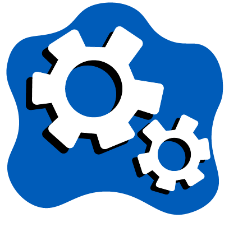 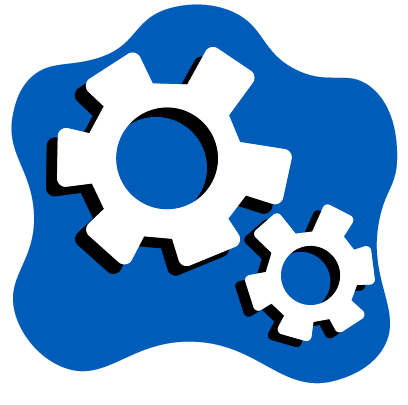 Duración prevista: 15 minutos Objetivo: comprender los riesgos y los beneficios asociados a la búsqueda de apoyo por parte de una persona sobrevivienteDivida a las personas participantes en grupos. Asigne a la mitad de los grupos la tarea de debatir la pregunta relativa a los beneficios de buscar apoyo y a la otra mitad, la de debatir los riesgos. Haga hincapié en que los grupos deben tomar en consideración estas preguntas desde la perspectiva de la persona sobreviviente. Para cada pregunta, pida a un grupo que comparta su respuesta con todas las personas participantes y pregunte a los demás grupos si tienen algo que añadir. Refuerce las consideraciones clave que figuran a continuación. Posibles beneficios para las personas sobrevivientes que buscan apoyo:Acceso a apoyo que salva vidas en casos de peligro.Acceso a cuidado médico profesional, confidencial y seguro de manera oportuna que puede prevenir el VIH y los embarazos no deseados.Acceso a otros servicios que proporcionan más dignidad y comodidad, como servicios de seguridad y apoyo psicosocial. Acceso a ayudas que puedan evitar que se produzcan nuevos incidentes de violencia.Posibles riesgos para una persona sobreviviente que busca apoyo, es decir, algunos de los obstáculos para que las personas sobrevivientes denuncien incidentes de VG:Posibilidad de que los amigos, la familia o la comunidad de la persona sobreviviente se enteren, lo que puede llevar a su estigmatización, su expulsión del hogar o de la comunidad, o su exposición a una violencia mayor.Posibilidad de que el perpetrador o los perpetradores descubran que otras personas saben lo ocurrido, lo que puede dar lugar a represalias que conlleven daños para la persona sobreviviente o incluso su muerte.Posibilidad de que los proveedores de servicios se vean expuestos a amenazas y actos de violencia por parte del perpetrador o de la comunidad si se considera que están ayudando a la persona sobreviviente.Posible respuesta carente de sensibilidad por parte de los proveedores de servicios o los actores de la justicia si no están debidamente cualificados.Además de estos riesgos, otros obstáculos habituales a la hora de denunciar podrían ser el desconocimiento de los servicios, la vergüenza, las creencias culturales, la creencia de que la violencia es normal o no lo suficientemente grave como para denunciarla, las barreras económicas, la falta de transporte, el miedo a perder a los hijos y las hijas, el miedo a causar problemas al agresor, etc. Contenido extraído del Paquete de Capacitación de la Guía de Bolsillo del IASC, Cómo apoyar a las personas sobrevivientes de VG cuando no hay un actor contra la VG disponible en el área, 2018 (https://gbvguidelines.org/en/pocketguide/).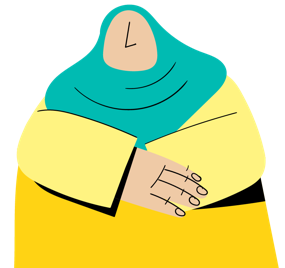 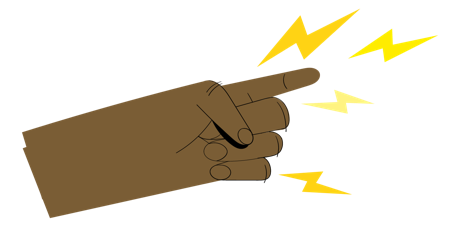 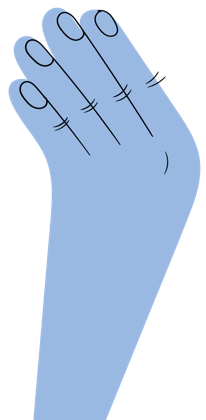 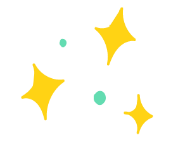 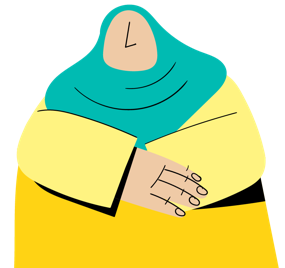 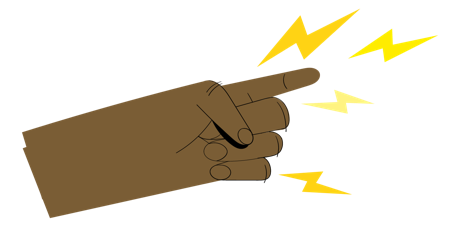 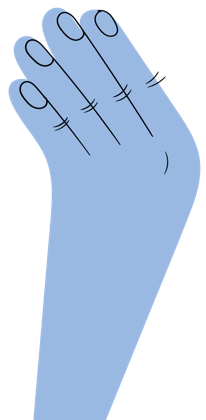 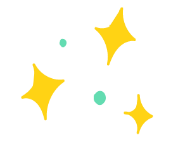 